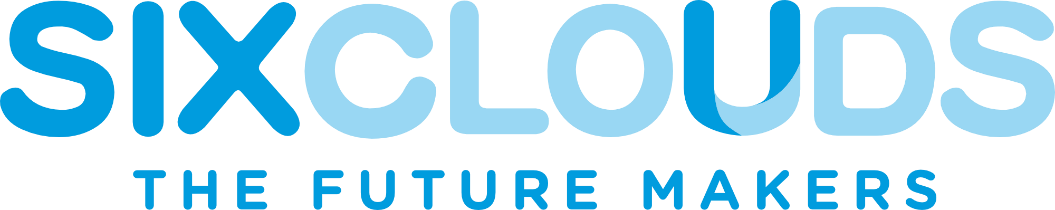 ENROLMENT QUESTIONNAIRENAME			:	__________________________SCHOOL		:	__________________________YEAR			:	__________________________COURSE		:	__________________________CONTACT NUMBER	:	__________________________EMAIL			:	__________________________INSTRUCTIONS TO TAKE NOTEYou are required to complete ALL three sections.  You are to draw in the space provided for you on each of the pages. DO NOT copy the examples as your answer.  Section 1Draw 10 (TEN) objects/items you can see in a CLASSROOM on the next page. You can draw the same object in different angle/view.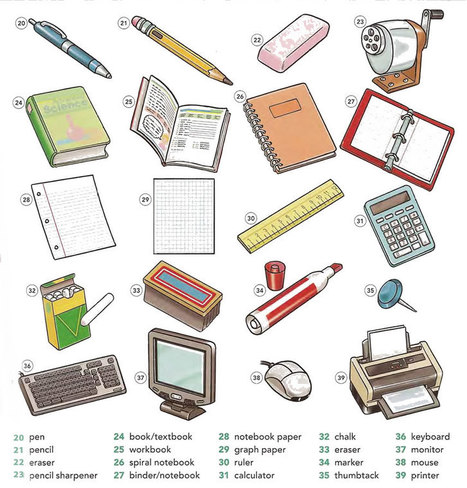 Section 2Draw a BEDROOM background. You are to draw your background in one-point or two-point perspective. 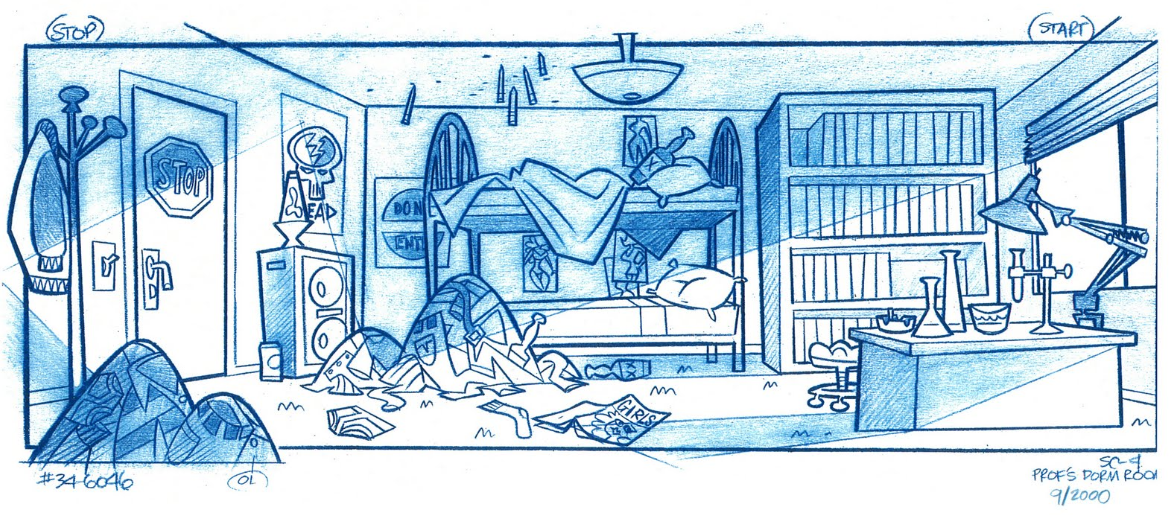 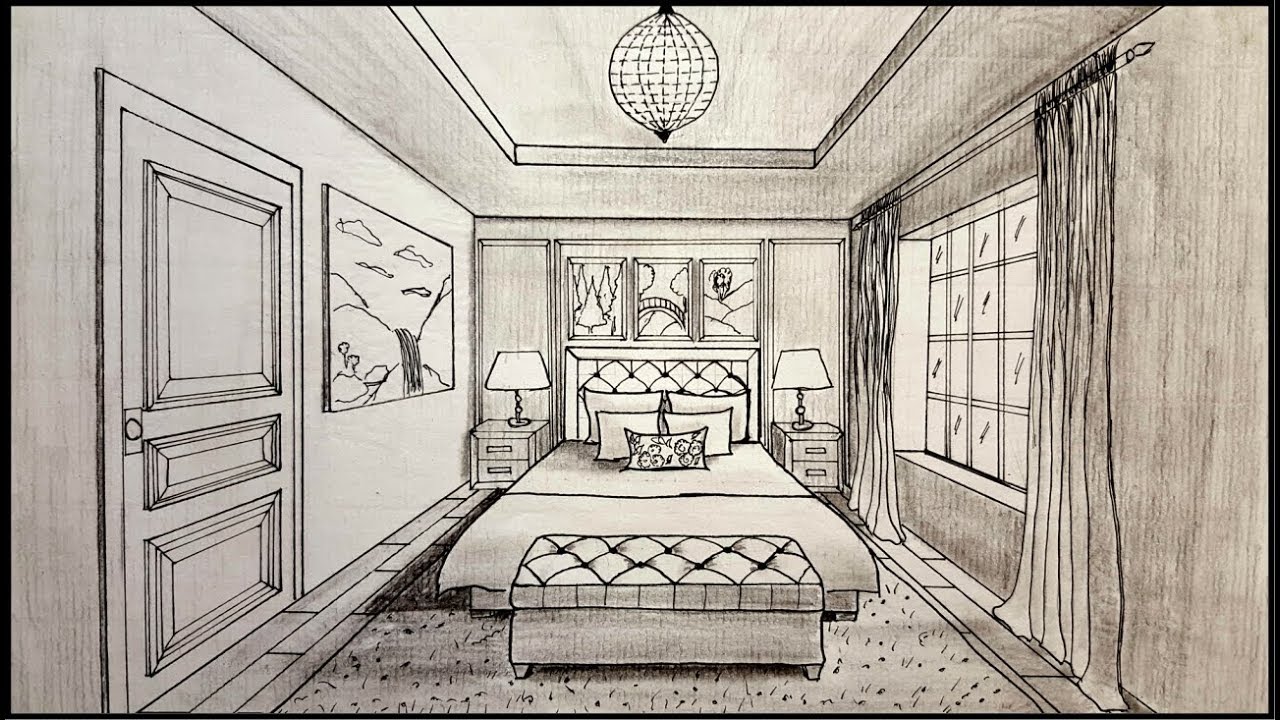 Section 3Draw 3 to 5 characters concept art. Include both male and female characters. Each A4 should have 2 characters. You are to include: Head + upper torso viewFull body view Or Full body front facing viewAt least 2 unique poses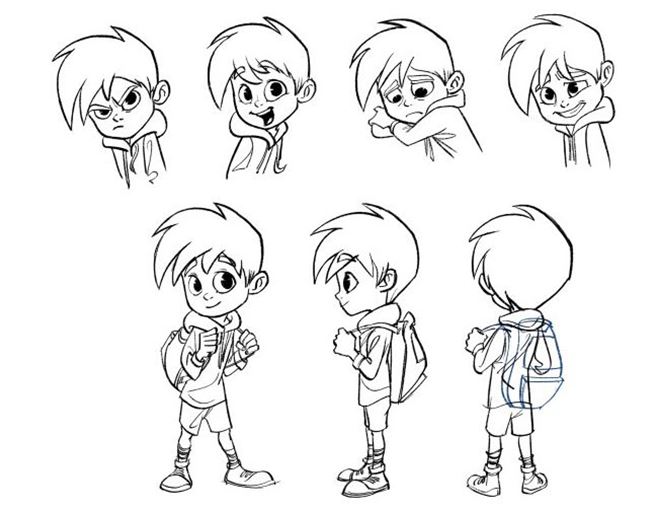 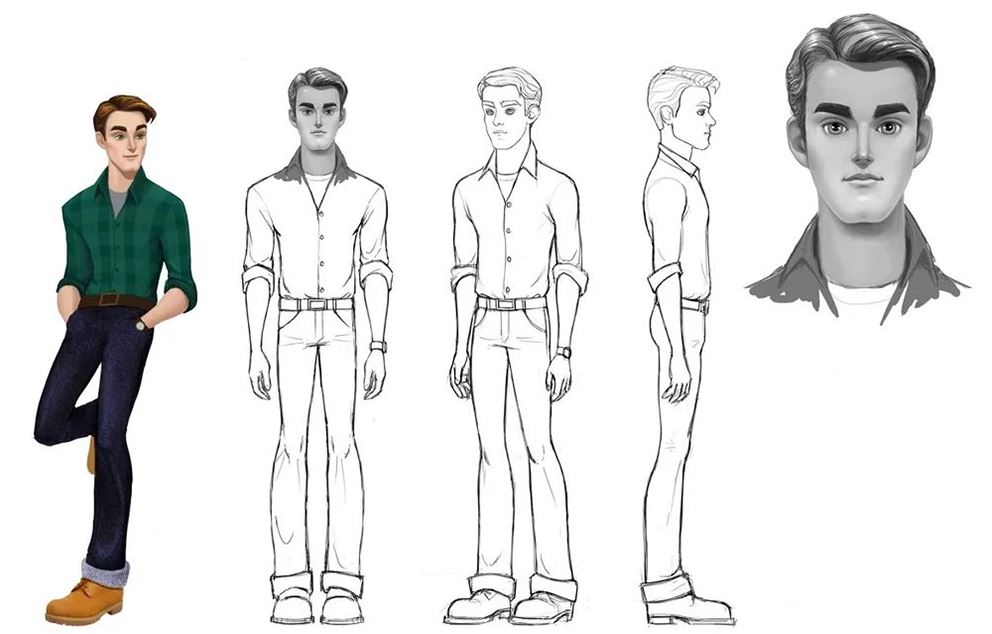 